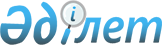 Об установлении ветеринарного режима с введением ограничительных мероприятий на территории села Жайлаукол Камкалинского сельского округаРешение акима Камкалинского сельского округа Сарысуского района Жамбылской области от 14 ноября 2017 года № 7. Зарегистрировано Департаментом юстиции Жамбылской области 27 ноября 2017 года № 3596
      Примечание РЦПИ.

      В тексте документа сохранена пунктуация и орфография оригинала.
      В соответствии со статьей 35 Закона Республики Казахстан от 23 января 2001 года "О местном государственном управлении и самоуправлении в Республике Казахстан", статьями 10-1, 27 Закона Республики Казахстан от 10 июля 2002 года "О ветеринарии" и на основании представления главного государственного ветеринарного инспектора Сарысуского района № 06-6/308 от 30 октября 2017 года аким Камкалинского сельского округа РЕШИЛ:
      1. В связи с выявлением на территории села Жайлаукол Камкалинского сельского округа болезни бешенство установить ветеринарный режим с введением ограничительных мероприятий на территории села Жайлаукол Камкалинского сельского округа. 
      2. Контроль за исполнением настоящего решение возложить на главного специалиста ветеринара аппарата акима сельского округа Аубакирову Борашу Конашовичу.
      3. Настоящее решение вступает в силу со дня государственной регистрации в органах юстиции и вводится в действие по истечении десяти календарных дней после дня его первого официального опубликования.
      Лист согласования к решению акима Камкалинского сельского округа от 14 ноября 2017 года № 7 "Об установлении ветеринарного режима с введением ограничительных мероприятий на территории села Жайлаукол Камкалинского сельского округа" 
      "СОГЛАСОВАНО"
      Руководитель государственного учреждения 
      "Отдел внутренних дел Сарысуского
      района департамента внутренних
      дел Жамбылской области"
      К. Капаров
      14 ноября 2017 год
      Руководитель государственного учреждения 
      "Сарысуская районная территориальная 
      инспекция Комитета ветеринарного контроля 
      и надзора Министерство сельского хозяйства 
      Республика Казахстан"
      К. Баулыбеков
      14 ноября 2017 год
      Руководитель государственного учреждения 
      "Сарысуское районное Управление охраны 
      общественного здоровья Департамента охраны 
      общественного здоровья Жамбылской области 
      Комитета охраны общественного здоровья 
      Министерства здравоохранения 
      Республики Казахстан"
      Е. Есиркепов
      14 ноября 2017 год
					© 2012. РГП на ПХВ «Институт законодательства и правовой информации Республики Казахстан» Министерства юстиции Республики Казахстан
				
      Аким сельского округа

 А. Исабаев
